ОТЧЕТ о проведенных мероприятиях в ГБОУ школе № 43  Приморского района Санкт-Петербурга в рамках Российской недели школьного питания с 11 по 15 декабря 2023 годаВ период с 11 по 15 декабря 2023 года в ГБОУ школе №43 Приморского района Санкт-Петербурга был проведён ряд мероприятий в рамках  Российской недели школьного питания.Цель: пропаганда здорового питания среди детей и родителей.Задачи: Формировать представление у детей о здоровом питании, познакомить детей с понятием «правильное питание», «витамины».Воспитывать в детях чувство ответственности за свое здоровье и здоровье окружающих, прививать потребность к здоровой едеВовлекать детей и родителей в активную совместную деятельность, развивать умение взаимодействовать друг с другом, навыки партнерской деятельности.Способствовать эмоциональному, духовно-нравственному и интеллектуальному развитию.Способствовать развитию познавательной активности и творческих способностей.В период с 11 по 15 декабря 2023 года в рамках Российской недели школьного питания были проведены мероприятия по вопросам здорового питания школьников: лекции, беседы с обучающимися о здоровом и сбалансированном питании, викторины, тематические уроки, родительский контроль за организацией питания:Классные часы.1-2 классы -  классный час, беседа на тему: «Укрепляем иммунитет! Урок о здоровом питании»;3-4 классы- классный час, беседа на тему: «Здоровое питание». Викторина “ЗОЖ” Викторины.2-3 классы- Викторина «Витамины» (в рамках ГПД)4 классы – Викторина «Организм человека» (в рамках ГПД)1-4 классы- Выставка рисунков по теме «Витамины –источник здоровьяВ начальных классах был проведен конкурс рисунков по теме «Витамины – источник здоровья».1-5 классы - Акция «Здоровое питание зависит от тебя!»Волонтёры школы предлагали ребятам 5 классов ответить на вопросы о здоровом питании, за каждый правильный ответ ребята получали яблоко, как символ здорового питания.6 - 7  классы  - Интерактивное мероприятие «Я то, что я ем».Мероприятие проводилось в 6-7 классах в рамках акции «Здоровое питание в школе и дома».  Во время мероприятия ребята обсуждали принципы здорового питания, выполняли практическое задание, играли в интерактивную игру. 5-8 классы - Викторина волонтёров медиков «Здоровое питание человека» («Добрый мед», университет им. Павлова)Медики-волонтёры из государственного медицинского университета им. Павлова провели интерактивную викторину для учащихся  6 - 8 классов.1-11 классы – классный час «Здоровое питание- залог здоровья».Главная цель классных часов - познакомить детей с принципами здорового питания на материалах современных исследований.В течение недели были проведены тематические уроки по рациональному питанию в рамках различных учебных предметов, была оформлена выставка рисунков на тему «Здоровое питание. Витамины». 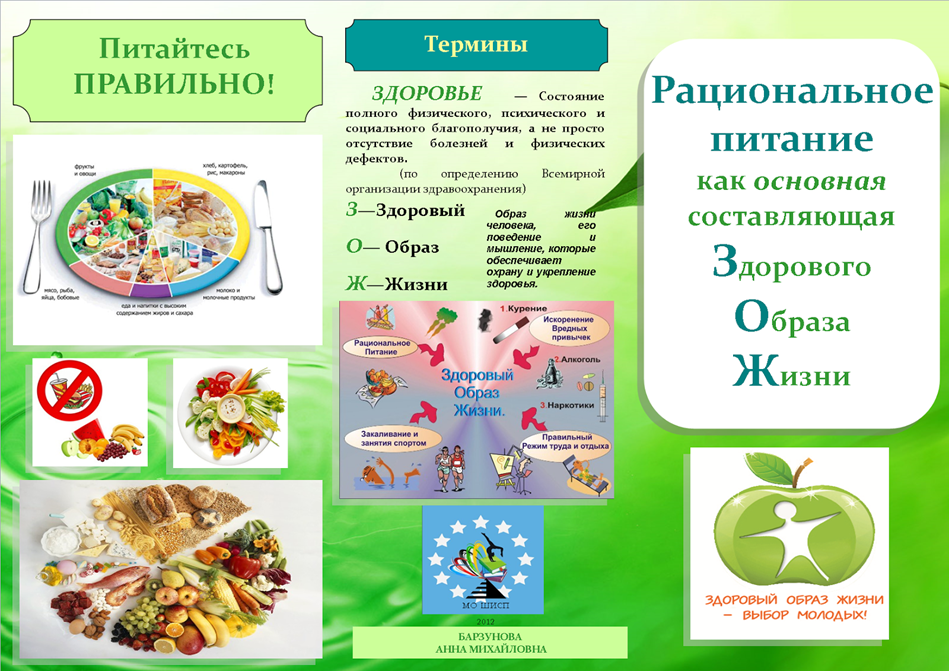 В выставке приняли участие учащиеся 1-4 классов.Родительский контроль. 12  декабря 2023 года в школе был осуществлён родительский контроль организации горячего питания обучающихся.  Родители учеников посетили школьную столовую.  В ходе контроля было проверено соответствие реализуемых блюд по утверждённому меню, санитарное состояние обеденного зала, соблюдение графика приёма пищи. Было отмечено, что рацион питания соответствует меню, процесс приготовления блюд организуется в соответствии с технологическими картами и требованиями к здоровому питанию. Замечаний к организация питания нет. Анкетирование.Проведено анкетирование родителей по удовлетворенности меню и работой школьных столовых: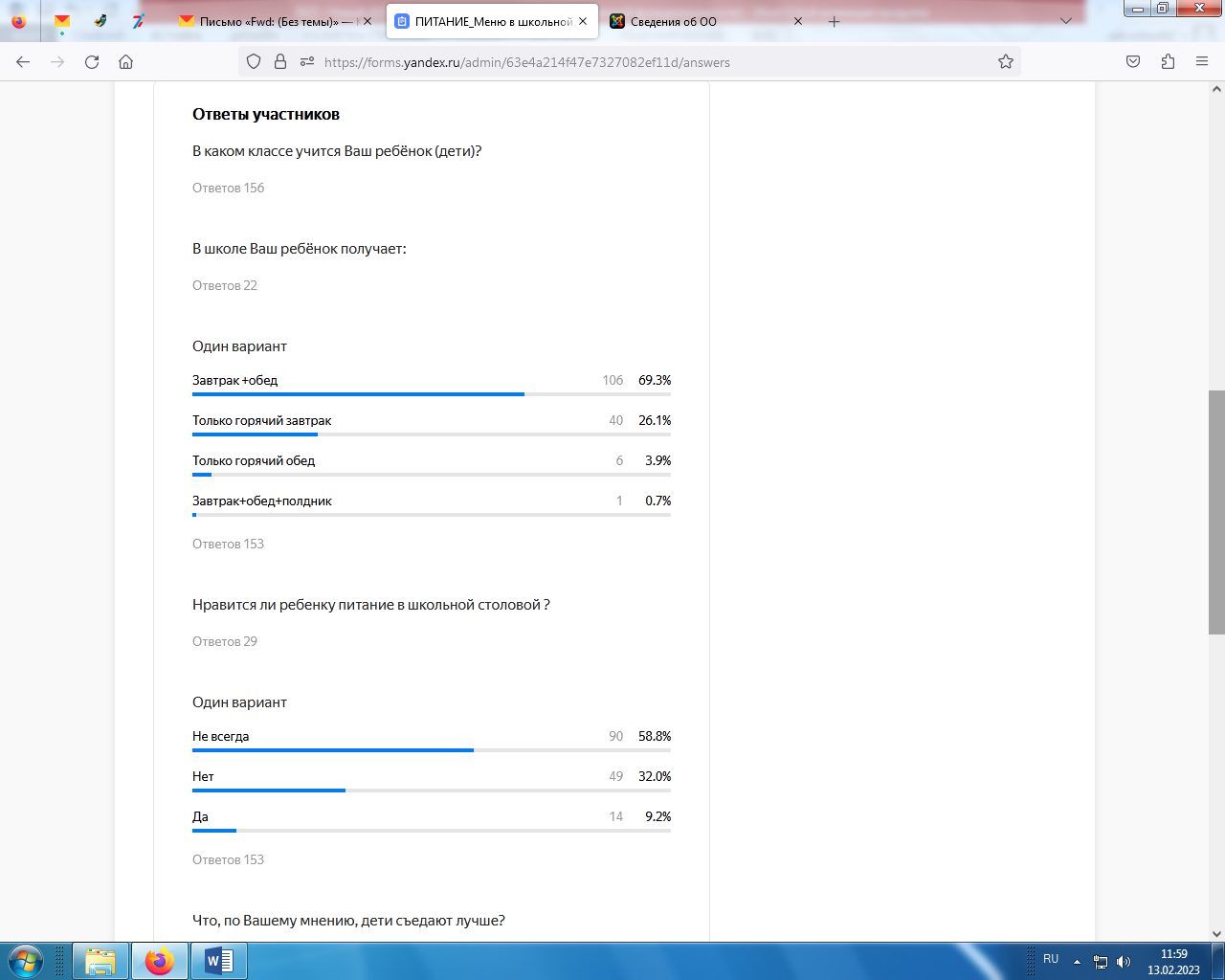 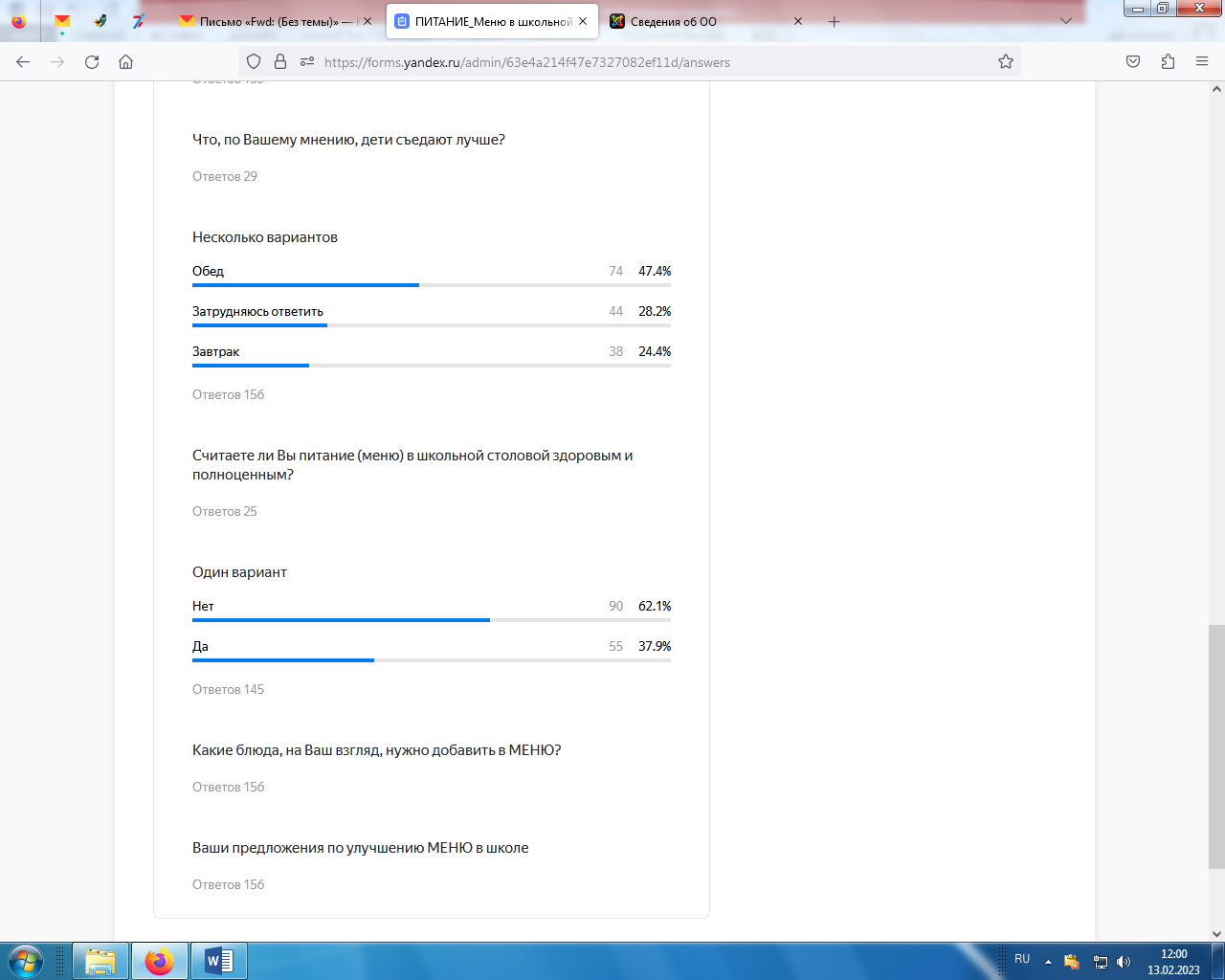 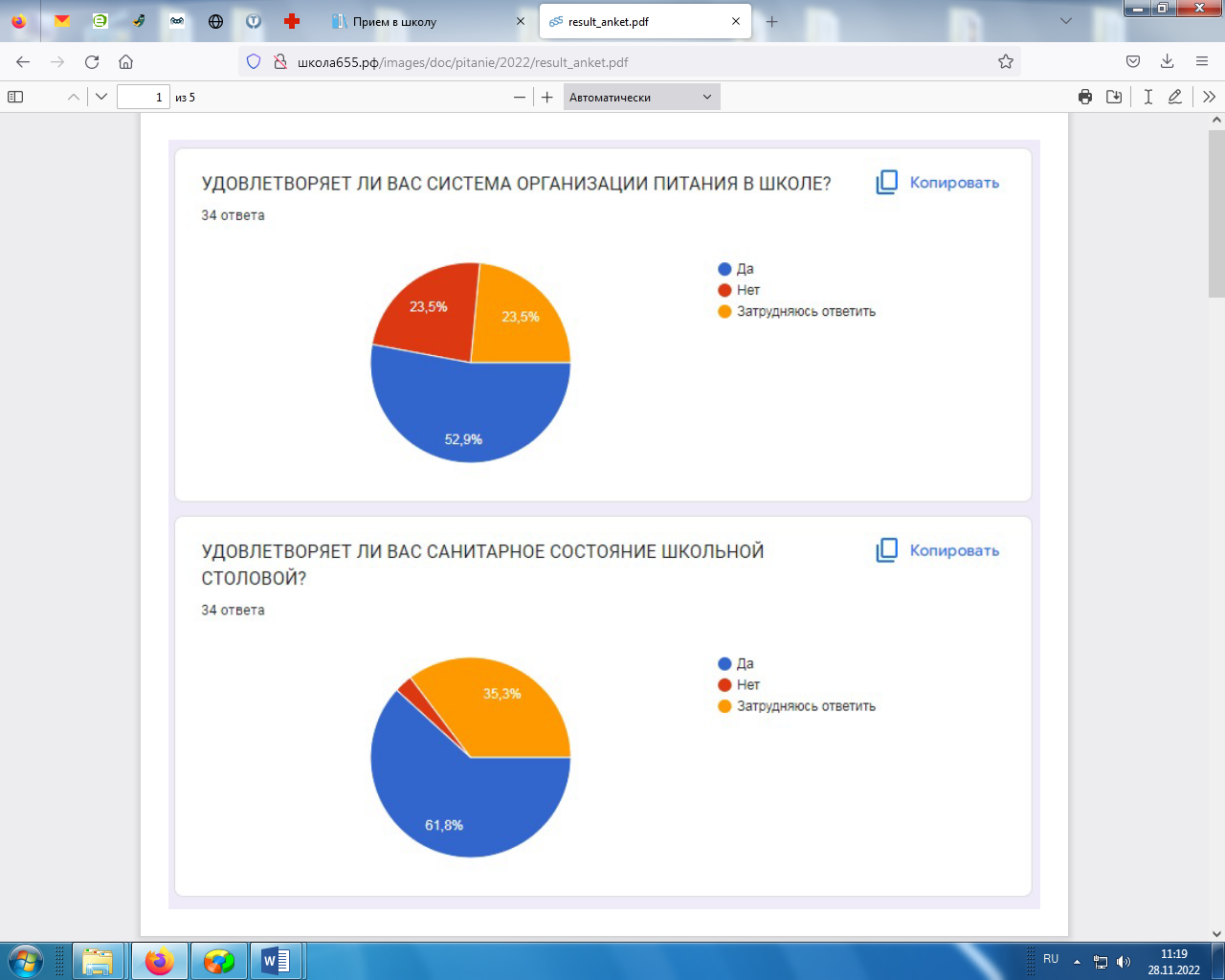 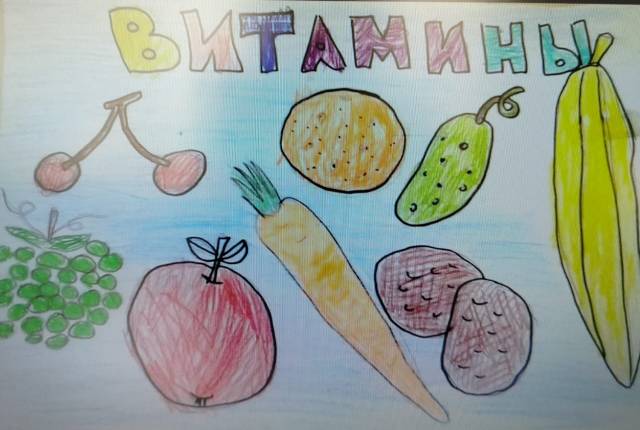 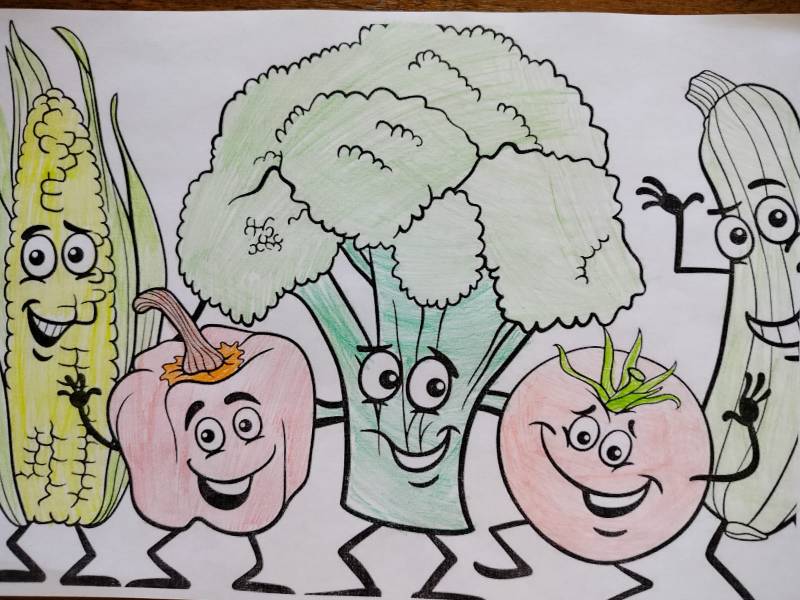 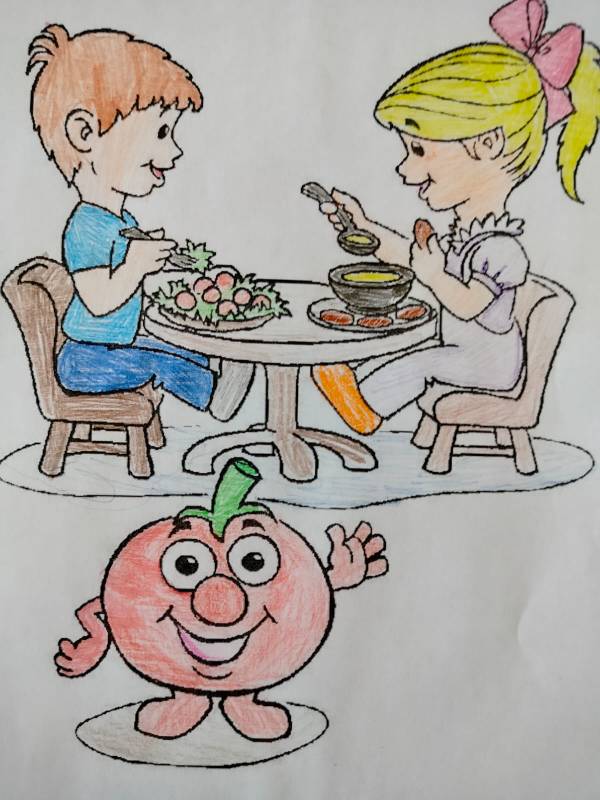 